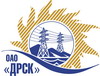 Открытое акционерное общество«Дальневосточная распределительная сетевая  компания»ПРОТОКОЛ рассмотрения  заявок участников ПРЕДМЕТ ЗАКУПКИ: открытый запрос предложений на право заключения Договора на выполнение работ для нужд филиала ОАО «ДРСК» «Электрические сети ЕАО»: Чистка просеки ВЛ-35-10 кВ ЭС ЕАО (закупка 2061 раздела 1.1 ГКПЗ 2014 г.). Плановая стоимость: 16 543 043,0  руб. без НДС. Указание о проведении закупки от 28.05.2014 № 133.ПРИСУТСТВОВАЛИ: постоянно действующая Закупочная комиссия 2-го уровня.ВОПРОСЫ ЗАСЕДАНИЯ ЗАКУПОЧНОЙ КОМИССИИ:О признании предложений соответствующими условиям закупки.О предварительной ранжировке предложений участников закупки. О проведении переторжки.ВОПРОС 1 «О признании предложений соответствующими условиям закупки»РАССМАТРИВАЕМЫЕ ДОКУМЕНТЫ:Протокол процедуры вскрытия конвертов с заявками участников.Сводное заключение экспертов Моториной О.А., Калинина В.В. и Лаптева И.А.Предложения участников.ОТМЕТИЛИ:Предложения ОАО "Востоксельэлектросетьстрой" г. Хабаровск, ИП Виноградов п. Биракан, ИП Рязанова Н.В. г. Благовещенск, ООО "СтройГарант" г. Тында, ООО «СпецСети» г. Благовещенск, ИП Бакриев Л.Л. г. Зея, ООО "СтройАльянс"  г. Благовещенск, ООО "Дорожное строительство Дальнего Востока" г. Биробиджан признаются удовлетворяющими по существу условиям закупки. Предлагается принять данные предложения к дальнейшему рассмотрению.ВОПРОС 2 «О предварительной ранжировке предложений»РАССМАТРИВАЕМЫЕ ДОКУМЕНТЫ:Протокол процедуры вскрытия конвертов с заявками участников.Сводное заключение экспертов Моториной О.А., Калинина В.В.  и Лаптева И.А.Предложения участников.ОТМЕТИЛИ:В соответствии с требованиями и условиями, предусмотренными извещением о закупке и Закупочной документацией, предлагается предварительно ранжировать предложения следующим образом:ВОПРОС 3 «О проведении переторжки»ОТМЕТИЛИ:Учитывая результаты экспертизы предложений Участников закупки, Закупочная комиссия полагает целесообразным проведение переторжки.РЕШИЛИ:Признать предложения ОАО "Востоксельэлектросетьстрой" г. Хабаровск, ИП Виноградов п. Биракан, ИП Рязанова Н.В. г. Благовещенск, ООО "СтройГарант" г. Тында, ООО «СпецСети» г. Благовещенск, ИП Бакриев Л.Л. г. Зея, ООО "СтройАльянс"  г. Благовещенск, ООО "Дорожное строительство Дальнего Востока" г. Биробиджан удовлетворяющими по существу условиям закупки.Утвердить ранжировку предложений участников закупки1 место – ИП Бакриев Л.Л. г. Зея2 место - ООО "СтройГарант" г. Тында3 место - ИП Виноградов п. Биракан4 место - ООО «СпецСети» г. Благовещенск5 место - ОАО "Востоксельэлектросетьстрой" г. Хабаровск6 место - ООО "СтройАльянс"  г. Благовещенск7 место - ИП Рязанова Н.В. г. Благовещенск8 место - ООО "Дорожное строительство Дальнего Востока" г. БиробиджанПровести переторжку.Пригласить к участию в переторжке следующих участников: ОАО "Востоксельэлектросетьстрой" г. Хабаровск, ИП Виноградов п. Биракан, ИП Рязанова Н.В. г. Благовещенск, ООО "СтройГарант" г. Тында, ООО «СпецСети» г. Благовещенск, ИП Бакриев Л.Л. г. Зея, ООО "СтройАльянс"  г. Благовещенск, ООО "Дорожное строительство Дальнего Востока" г. Биробиджан. Определить форму переторжки: заочная.Назначить переторжку на 04.07.2014  в 14:00 благовещенского времени.Место проведения переторжки: 675000, г. Благовещенск, ул. Шевченко 28, каб. 244.Техническому секретарю Закупочной комиссии уведомить участников, приглашенных к участию в переторжке о принятом комиссией решении.Ответственный секретарь Закупочной комиссии 2 уровня                              О.А.МоторинаТехнический секретарь Закупочной комиссии 2 уровня                                    О.В.Чувашова            №  370/УР-Рг. Благовещенск02 июля  2014 г.Место в ран-жировкеНаименование и адрес участникаЦена заявки, руб. Иные существенные условия1ИП Бакриев Л.Л. 676244, Амурская обл., г. Зея, Промышленный 110 989 667,0 руб. без НДС (НДС не предусмотрен) В цену включены все налоги и обязательные платежи, все скидки.Срок выполнения: август – декабрь 2014 г. Условия оплаты:  без аванса, остальные условия в соответствии с договором. Гарантия на своевременное и качественное выполнение работ, а также на устранение дефектов, возникших по вине подрядчика, составляет 24 месяцев со дня подписания акта сдачи-приемки. Срок действия оферты до 10.08.2014 г.2ООО "СтройГарант" 676282, Амурская обл. г. Тында, ул. Красная Пресня, д. 3, кв. 10412 456 406,0 руб. без НДС (14 698 559,08 руб. с НДС) В цену включены все налоги и обязательные платежи, все скидки.Срок выполнения: август – декабрь 2014 г. Условия оплаты:  без аванса, остальные условия в соответствии с договором. Гарантия на своевременное и качественное выполнение работ, а также на устранение дефектов, возникших по вине подрядчика, составляет 24 месяцев со дня подписания акта сдачи-приемки. Гарантия на материалы и оборудование, поставляемые подрядчиком не менее 24 месяцев. Срок действия оферты до 31.12.2014 г.3ИП Виноградов 679135, Еврейская АОбл., Облученский р-н, п. Биракан, ул. Калинина, 3713 973 180,05 руб. без НДС (НДС не предусмотрен). В цену включены все налоги и обязательные платежи, все скидки.Срок выполнения: август – декабрь 2014 г. Условия оплаты:  без аванса, остальные условия в соответствии с договором. Гарантия на своевременное и качественное выполнение работ, а также на устранение дефектов, возникших по вине подрядчика, составляет 24 месяцев со дня подписания акта сдачи-приемки. Гарантия на материалы и оборудование, поставляемые подрядчиком не менее 60 месяцев. Срок действия оферты до 31.08.2014 г.4ООО «СпецСети» 675000, г. Благовещенск, ул. Горького 300, оф. 3514 840 823,98 руб. без НДС (17 512 172,3 руб. с НДС) В цену включены все налоги и обязательные платежи, все скидки.Срок выполнения: август – декабрь 2014 г. Условия оплаты:  без аванса, остальные условия в соответствии с договором. Гарантия на своевременное и качественное выполнение работ, а также на устранение дефектов, возникших по вине подрядчика, составляет 24 месяцев со дня подписания акта сдачи-приемки. Гарантия на материалы и оборудование, поставляемые подрядчиком не менее 12 месяцев. Срок действия оферты до 10.08.2014 г.5ОАО "Востоксельэлектросетьстрой" 680042, г. Хабаровск, ул. Тихоокеанская, 16515 319 427,0 руб. без НДС (18 076 923,86 руб. с НДС). В цену включены все налоги и обязательные платежи, все скидки.Срок выполнения: 01.08.2014 – 30.12.2014 г. Условия оплаты:  без аванса, остальные условия в соответствии с договором. Гарантия на своевременное и качественное выполнение работ, а также на устранение дефектов, возникших по вине подрядчика, составляет 24 месяца со дня подписания акта сдачи-приемки. Гарантия на материалы и оборудование, поставляемые подрядчиком не менее 24 месяцев. Срок действия оферты до 15.08.2014 г. 6ООО "СтройАльянс" 675000, г. Благовещенск, ул. Ленина, 19616 314 135,0 руб. без НДС (19 250 679,3 руб. с НДС) В цену включены все налоги и обязательные платежи, все скидки.Срок выполнения: 01.08.2014 – 30.12.2014 г. Условия оплаты:  без аванса, остальные условия в соответствии с договором. Гарантия на своевременное и качественное выполнение работ, а также на устранение дефектов, возникших по вине подрядчика, составляет 24 месяца со дня подписания акта сдачи-приемки. Гарантия на материалы и оборудование, поставляемые подрядчиком не менее 36 месяцев. Срок действия оферты до 30.09.2014 г.7ИП Рязанова Н.В. 675000, г. Благовещенск, ул. Трудовая 44-9016 543 043,0 руб. без НДС (НДС не предусмотрен) В цену включены все налоги и обязательные платежи, все скидки.Срок выполнения: август – декабрь 2014 г. Условия оплаты:  без аванса, остальные условия в соответствии с договором. Гарантия на своевременное и качественное выполнение работ, а также на устранение дефектов, возникших по вине подрядчика, составляет 24 месяцев со дня подписания акта сдачи-приемки. Гарантия на материалы и оборудование, поставляемые подрядчиком не менее 36 месяцев. Срок действия оферты до 31.10.2014 г.8ООО "Дорожное строительство Дальнего Востока" 679000, г. Биробиджан, ул. Декабристов, 1416 543 043,0 без НДС (19 520 790,74 руб. с НДС) В цену включены все налоги и обязательные платежи, все скидки.Срок выполнения: август – декабрь 2014 г. Условия оплаты:  без аванса, остальные условия в соответствии с договором. Гарантия на своевременное и качественное выполнение работ, а также на устранение дефектов, возникших по вине подрядчика, составляет 24 месяцев со дня подписания акта сдачи-приемки. Срок действия оферты в течение 90 дней с даты вскрытия конвертов (09.06.2014 г.).